移动家宽扩容流程Web端使用指南1.移动家宽扩容总流程图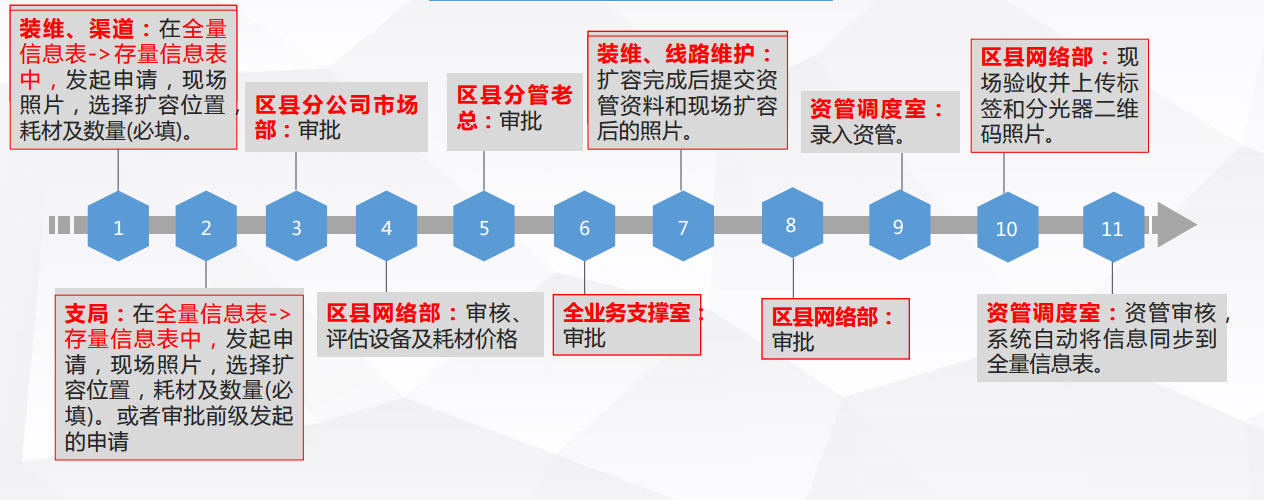 2.装维，渠道商发起扩容申请2.1点击新增扩容下的全量信息表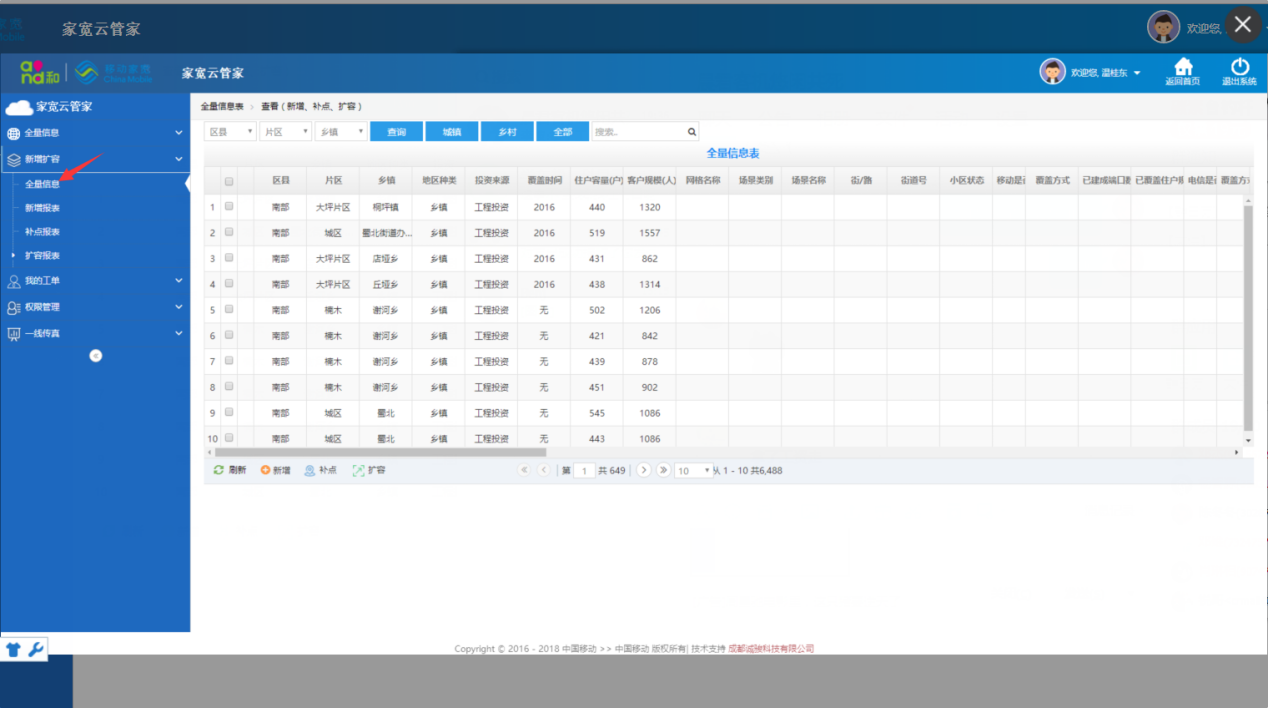 2.2选择所需要的城镇（城镇才可以扩容）右键选择进行扩容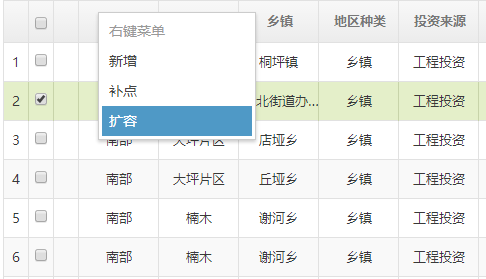 2.3填写相应的扩容信息即可发起提交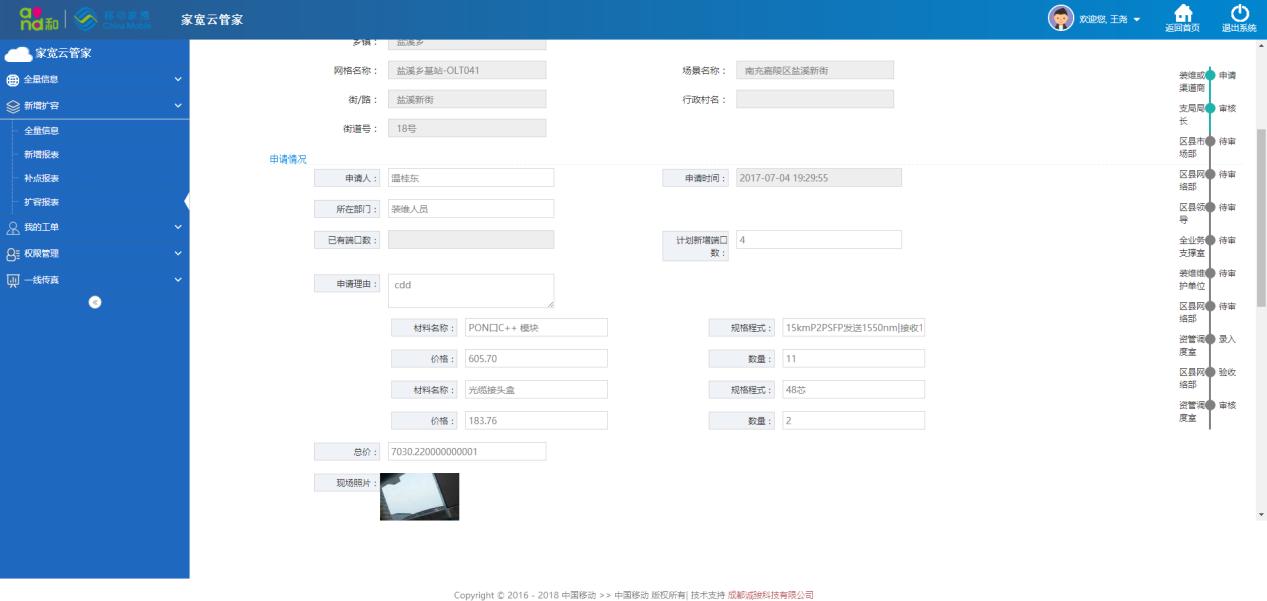 3.支局进行扩容审核并填写相应的信息3.1查找所需要进行审核的信息项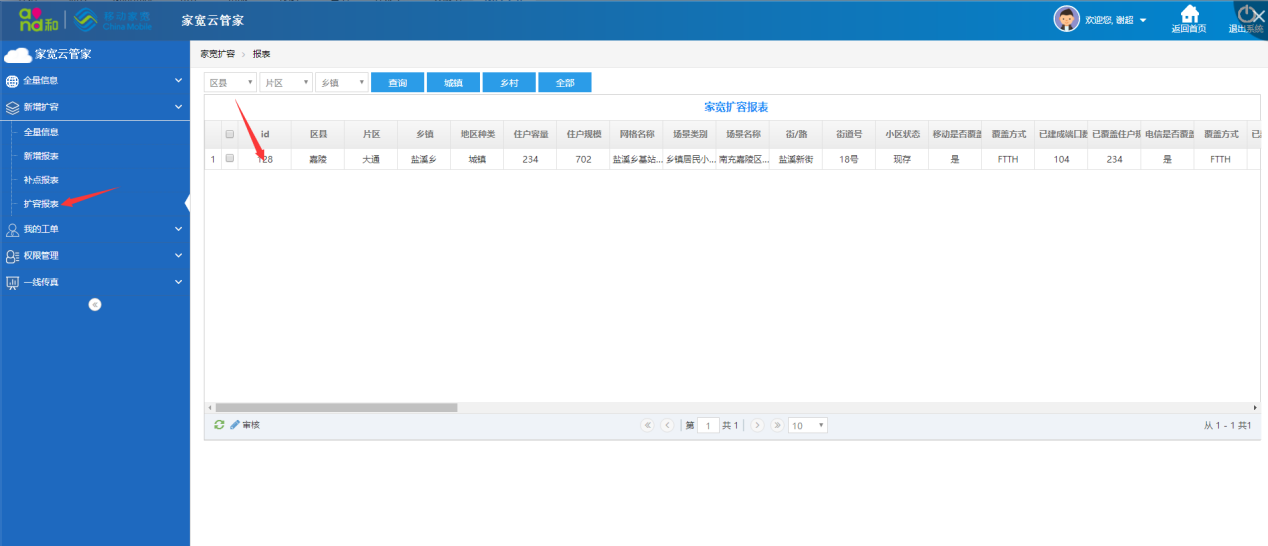 3.2进行审核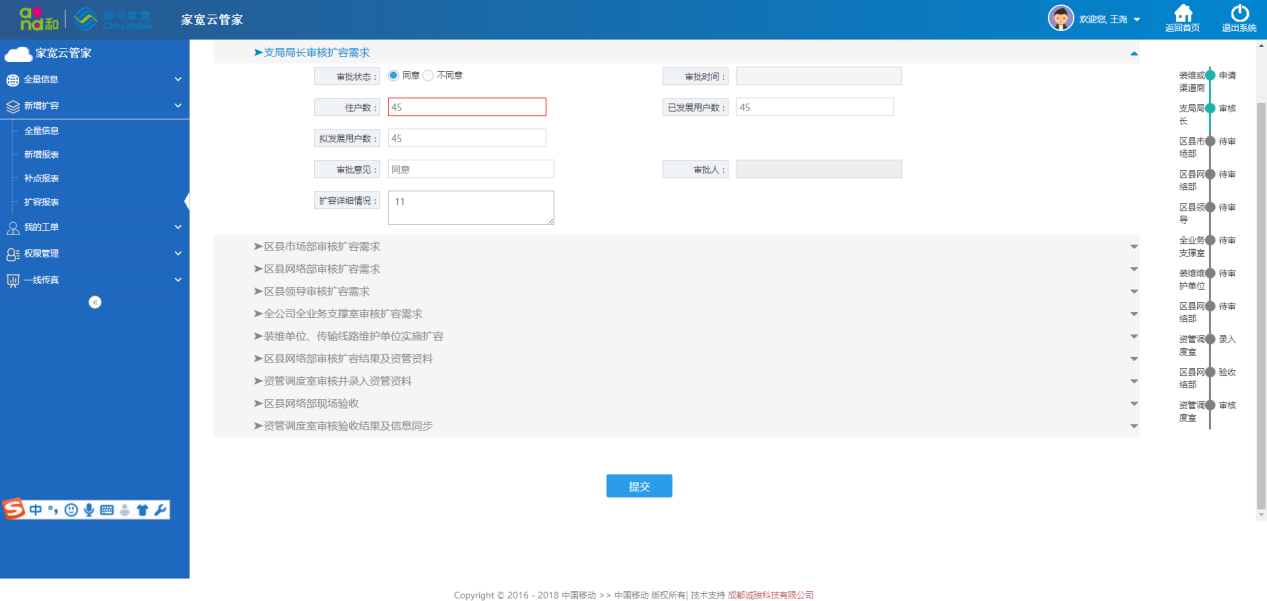 4.区县分公司市场部审核审核步骤和步骤②相同，审核页面如下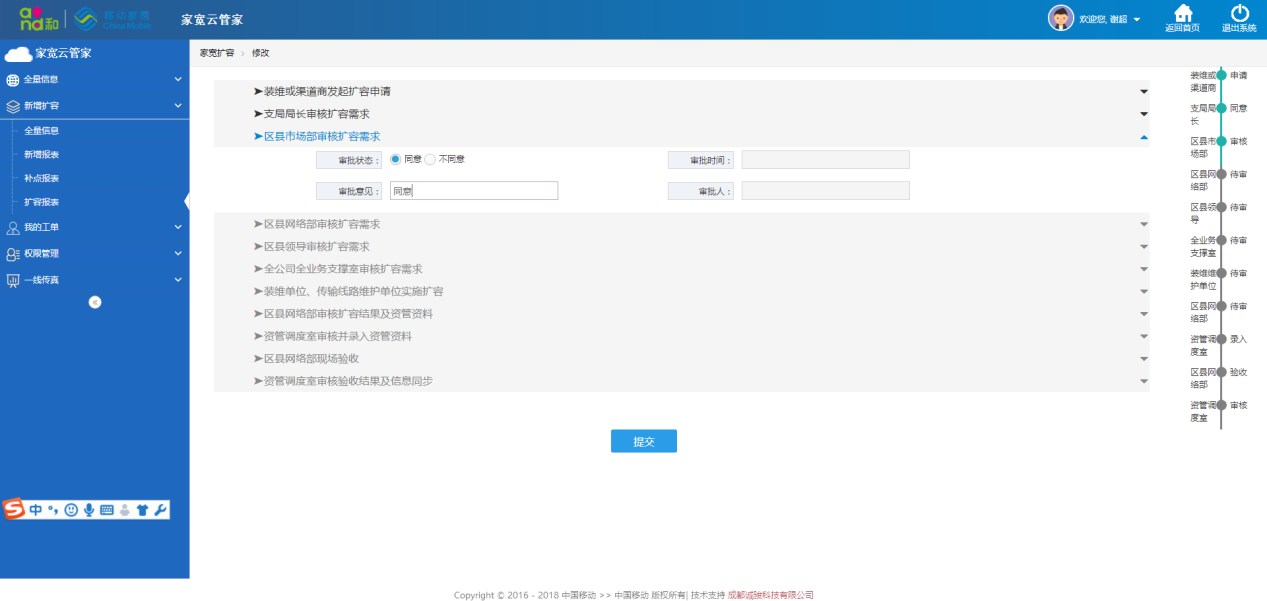 5.区县网络部审核步骤与步骤②相同，审核页面如下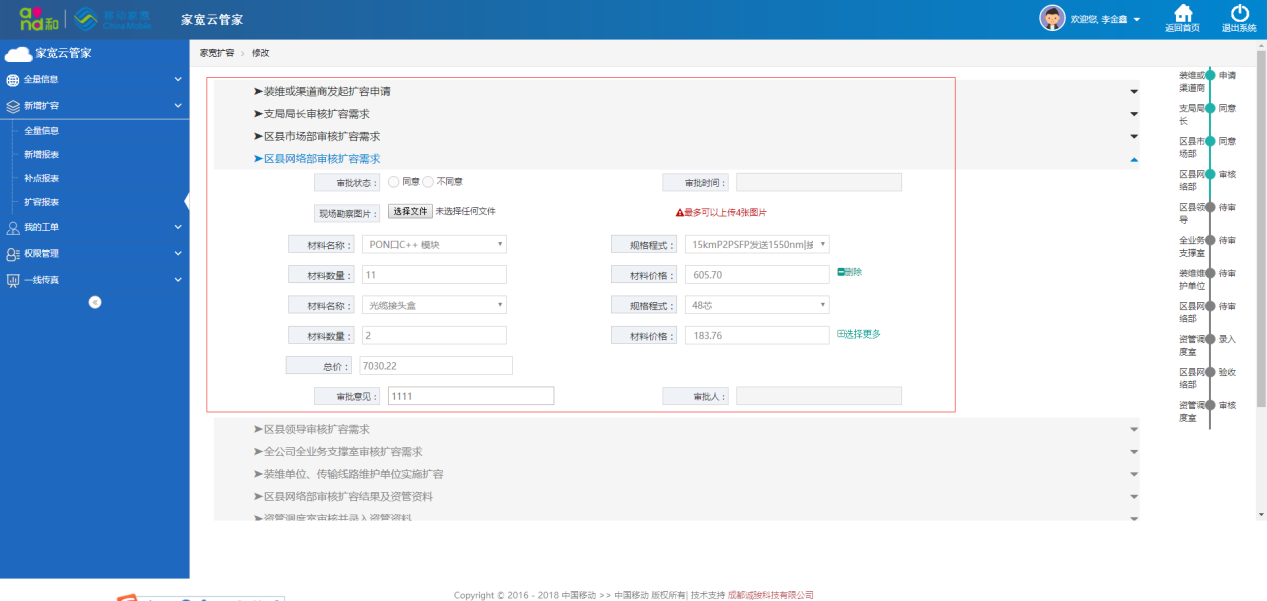 6.区县分管老总审核审核步骤同步骤③相同7.全业务支撑室审批审核步骤同步骤③相同8.装修，线路维护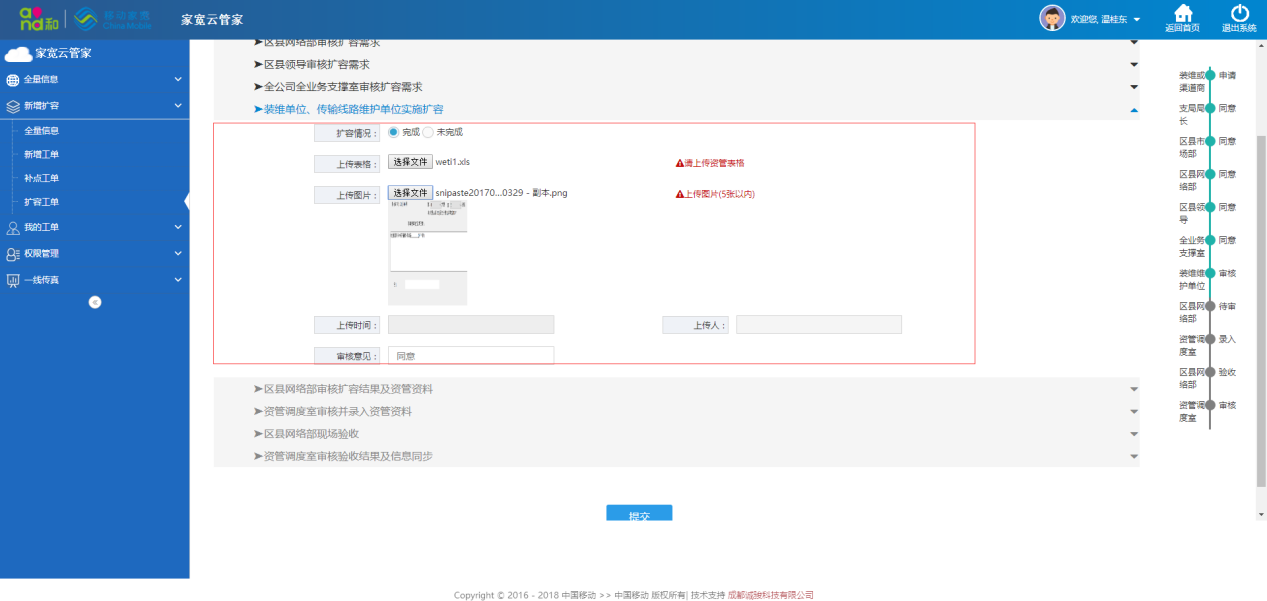 9.区县网络部审核审核步骤同步骤③相同10.资管调度室审核步骤同步骤③相同11.区县网络部审核步骤同步骤③相同，审核页面如下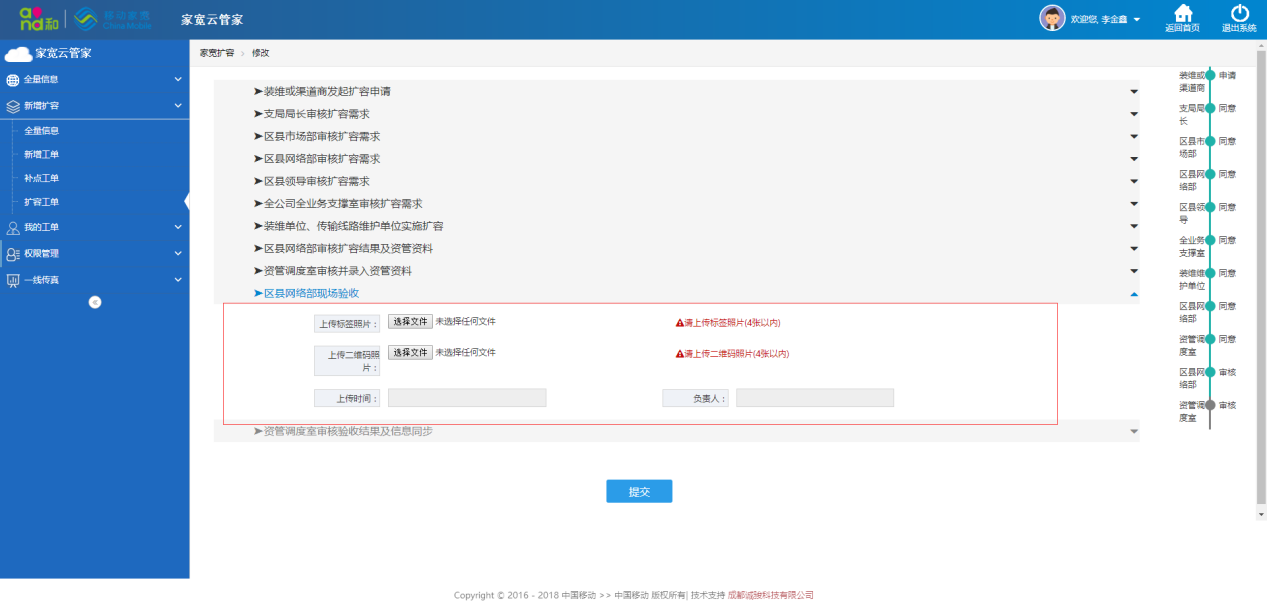 12.资管调度室审核步骤同步骤③相同